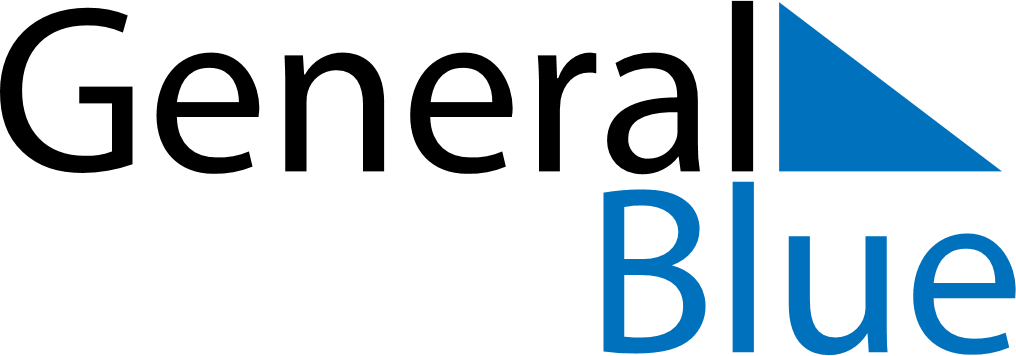 Q2 2027 CalendarSouth SudanQ2 2027 CalendarSouth SudanQ2 2027 CalendarSouth SudanQ2 2027 CalendarSouth SudanQ2 2027 CalendarSouth SudanQ2 2027 CalendarSouth SudanQ2 2027 CalendarSouth SudanApril 2027April 2027April 2027April 2027April 2027April 2027April 2027April 2027April 2027MONTUETUEWEDTHUFRISATSUN1234566789101112131314151617181920202122232425262727282930May 2027May 2027May 2027May 2027May 2027May 2027May 2027May 2027May 2027MONTUETUEWEDTHUFRISATSUN123445678910111112131415161718181920212223242525262728293031June 2027June 2027June 2027June 2027June 2027June 2027June 2027June 2027June 2027MONTUETUEWEDTHUFRISATSUN11234567889101112131415151617181920212222232425262728292930May 16: SPLA DayMay 18: Feast of the Sacrifice (Eid al-Adha)